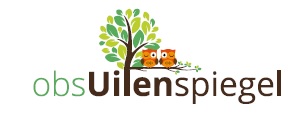 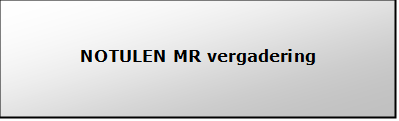 Datum: 	Dinsdag 24 januari 2022Locatie: 	OBS UilenspiegelTijd: 		20.00 uurNotulant: 	LoesTer kennisname (K); discussie (D); informatief (I); besluitvorming (B); voorstel (VO);  stand van zaken (S); vaststellen (V); evaluatie (E)instemmen (I); advies (A)  pg = personeelsgeleding / og = oudergeledingNr:AgendapuntTijdWie 1Opening20.00Lotte2Check in MededelingenBegroting aangenomenBSO XXS gestartPer december 2022 gestart. ‘Handjesknapklas’We willen kinderen, van groep 5 t/m 8, waarvan hun interesses en kwaliteiten liggen in het doen en werken met hun handen deze kans geven. De naam van deze ‘handjesknapklas’ is nog niet definitief, deze moet nog gekozen worden. We zijn op dit moment in een ontwikkelfase en nemen contact op met middelbare scholen wat zij kunnen betekenen. Stand van zaken personeelWe bespreken de personele zaken. 20.05Lotte/Erny3Ingekomen stukkenEr zijn geen ingekomen stukken. 20.20Laura4VerantwoordingsdocumentenVoornemen en verantwoorden 2023De namen MAKON en MARAP zijn tegenwoordig veranderd in de namen ‘Voornemen en verantwoorden'. Het (MT) Managementteam van OBS Uilenspiegel is bezig dit vorm te geven. SAAM&vatting 2022De teksten voor de SAAM&vatting zijn klaar, deze worden binnenkort gedeeld via SchouderCom. NPO-updateKomende week gaat het MT aan de slag met de evaluatie van het NPO-plan 2021/2022. 20.25Erny5Studiedagen evaluatie 2022Vorig jaar is er een aanpassing geweest in de onderwijstijd waardoor er meer studiedagen zijn gekomen. Binnen Uilenspiegel zijn hier geen reacties op gekomen.  20.40Lotte6OR/ MRDe OR heeft een aantal keer contact gezocht met de MR. De MR vergadert over het verschil tussen de OR en de MR. De OR en MR sluiten op verzoek aan bij elkaars vergaderingen. 20.50Lotte7VerkiezingenNa een termijn van drie jaar, ben je als MR-lid verkiesbaar of kun je ervoor kiezen om te stoppen.  De termijnen van Laura en Lotte stoppen na dit schooljaar. Dit betekent dat er verkiezingen komen. Hoe dit vorm gegeven wordt, beslissen we op 4 april tijdens de volgende MR-vergadering.21.05Lotte8Plannen nieuwe vergaderingen4 april20 juni 21.15Lotte9Actielijst21.20Laura11Rondvraag21.25Lotte12Check out21.30Lotte